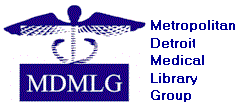 June 11, 2014The membership for 2013-2014 consists of the following:Institutional memberships increased by 3 this year as compared to last year’s 17. There was a decrease of 4 for the category of student membership. The number of emeritus memberships increased by 2 as compared to the previous year. The number of regular memberships dropped by 1, from 44. The overall income increased by $65.00, compared to 2012-2013.Renewal notices were sent out via the listserv and posted on the website. The renewal form was made available on the website with payment accepted via check or PayPal.Respectfully submitted,Misa MiMembership Committeeannual rpt 06-14Membership TypeNumber of MembersRenewal AmountIncomeInstitutional20$40.00$800.00Regular43$25.00$1,075.00Student2$15.00$30.00 Emeritus7$15.00$105.00Totals$2,010.00